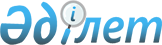 "Қоршаған ортаны қорғау туралы" Қазақстан Республикасының Заңына өндiрiс пен тұтыну қалдықтары мәселелерi бойынша өзгерiстер мен толықтырулар енгiзу туралы" және "Қазақстан Республикасының кейбiр заңнамалық актілерiне мемлекеттiк басқару деңгейлерi арасында өкілеттiктердiң аражiгiн ажырату және бюджеттiк қатынастар мәселелерi бойынша өзгерiстер мен толықтырулар енгiзу туралы" Қазақстан Республикасының Заңдарын iске асыру жөніндегі шаралар туралыҚазақстан Республикасы Премьер-Министрінің 2005 жылғы 10 ақпандағы N 20-ө Өкімі

      1. Қоса берілiп отырған "Қоршаған ортаны қорғау туралы" Қазақстан Республикасының Заңына өндiрiс пен тұтыну қалдықтары мәселелерi бойынша өзгерiстер мен толықтырулар енгiзу туралы" және "Қазақстан Республикасының кейбiр заңнамалық актілерiне мемлекеттiк басқару деңгейлерi арасында өкілеттiктердiң аражiгін ажырату және бюджеттік қатынастар мәселелерi бойынша өзгерiстер мен толықтырулар енгiзу туралы" Қазақстан Республикасының Заңдарын iске асыру мақсатында қабылдануы қажет нормативтiк құқықтық кесiмдердiң тiзбесi бекiтілсiн. 

      2. Орталық атқарушы органдар мен өзге де мемлекеттiк органдар (келiсiм бойынша) белгіленген тәртіппен тiзбеге сәйкес нормативтiк құқықтық кесiмдердi әзiрлеу және бекіту жөніндегі қажеттi шараларды қабылдасын.       Премьер-Министр                                            Қазақстан Республикасы 

                                             Премьер-Министрiнiң 

                                           2005 жылғы 10 ақпандағы 

                                               N 20-ө өкiмiмен 

                                                  бекiтiлген                "Қоршаған ортаны қорғау туралы" 

         Қазақстан Республикасының Заңына өндiрiс пен 

       тұтыну қалдықтары мәселелерi бойынша өзгерiстер 

       мен толықтырулар енгiзу туралы" және "Қазақстан 

         Республикасының кейбiр заңнамалық актілерiне 

           мемлекеттiк басқару деңгейлерi арасында 

       өкілеттiктердiң аражігiн ажырату және бюджеттік 

        қатынастар мәселелерi бойынша өзгерiстер мен 

                толықтырулар енгiзу туралы" 

        Қазақстан Республикасының Заңдарын iске асыру 

           мақсатында қабылдануы қажет нормативтiк 

                 құқықтық кесiмдердiң тiзбесi       Ескерту: 

аббревиатуралардың толық жазылуы: 

ККM - Қазақстан Республикасы Көлiк және коммуникация министрлiгi; 

Қоршағанортаминi - Қазақстан Республикасы Қоршаған ортаны қорғау 

министрлiгi; 

ДСМ - Қазақстан Республикасы Денсаулық сақтау министрлiгi; 

ТЖМ - Қазақстан Республикасы Төтенше жағдайлар министрлiгi; 

ЭMPM - Қазақстан Республикасы Энергетика және минералдық ресурстар 

министрлiгi; 

ИСМ - Қазақстан Республикасы Индустрия және сауда министрлiгi; 

АШМ - Қазақстан Республикасы Ауыл шаруашылығы министрлiгi; 

CA - Қазақстан Республикасы Статистика агенттiгi. 
					© 2012. Қазақстан Республикасы Әділет министрлігінің «Қазақстан Республикасының Заңнама және құқықтық ақпарат институты» ШЖҚ РМК
				Р/с 

N Нормативтiк құқықтық 

кесiмнiң атауы Кесімнiң 

нысаны Жауапты 

орындау- 

шылар Орындау 

мерзiмi 1 2 3 4 5 1 Қалдықтарды халықаралық 

тасымалдауды жүзеге 

асыру ережесiн бекiту туралы Қазақстан 

Республи- 

касы 

Үкiметiнiң 

қаулысы ККM, Қор- 

шағанор- 

таминi, 

ДСМ, ТЖМ 2005 

жылғы 

наурыз 2 Қалдықтардың мемлекеттiк 

кадастрын жүргiзу 

ережесiн бекiту туралы Қазақстан 

Республи- 

касы 

Үкiметiнiң 

қаулысы Қоршаған- 

ортаминi, 

ДСМ, 

ЭMPM, ИСМ 2005 

жылғы 

наурыз 3 Табиғат пайдалануға 

рұқсат беру, рұқсат 

беруден бас тарту, оның 

қолданылуын тоқтата тұру 

және жою ережесiн бекiту 

туралы Қазақстан 

Республи- 

касы 

Үкiметiнiң 

қаулысы Қоршаға- 

нортаминi 2005 

жылғы 

сәуiр 4 "Лицензиялау туралы" Қа- 

зақстан Республикасының 

Заңын iске асыру туралы" 

Қазақстан Республикасы 

Үкiметiнiң 1995 жылғы 29 

желтоқсандағы N 1894 

қаулысына өзгерістер 

енгізу туралы Қазақстан 

Республи- 

касы 

Үкiметiнiң 

қаулысы Қоршаға- 

нортаминi 2005 

жылғы 

наурыз 5 Кейбiр нормативтік құқық- 

тық кесiмдерге облыстар- 

дың (республикалық маңызы 

бар қаланың, астананың) 

жергіліктi атқарушы ор- 

гандары кәсiпорындардың 

табиғат пайдалануын бас- 

қаруды жүзеге асыру мәсе- 

лелерi бойынша өзгерiстер 

мен толықтырулар енгiзу 

туралы Норма- 

тивтік 

құқықтық 

кесімдер Қоршаған- 

ортаминi, 

AШM, 

облыс- 

тардың, 

Астана 

және 

Алматы 

қалала- 

рының 

әкiмдерi 2005 

жылғы 

сәуiр 6 Жеке және заңды тұлғалар 

қызметiнiң процесiнде 

пайда болатын қауiптi 

қалдықтарды қауіптілікті 

нақты сыныбына жатқызу 

туралы ереженi бекiту 

туралы Уәкілетті 

органның 

бұйрығы Қоршаға- 

нортаминi 2005 

жылғы 

наурыз 7 Қалдықтар паспортының 

үлгі нысанын бекіту 

туралы Уәкілетті 

органның 

бұйрығы Қоршаға- 

нортаминi 2005 

жылғы 

наурыз 8 Жеке және заңды тұлға- 

лардың қалдықтармен жұмыс 

iстеу нормативтерiнiң 

жобаларын әзiрлеу және 

оларды қоршаған ортаны 

қорғау саласындағы уәкі- 

летті органға бекiтуге 

ұсыну ережесiн бекiту туралы Уәкілетті 

органның 

бұйрығы Қоршаға- 

нортаминi 2005 

жылғы 

наурыз 9 Қауiптi қалдықтарды 

тасымалдау, оның iшінде 

тиеу-түсiру жұмыстарын 

орындау ережесiн бекiту 

туралы Уәкілетті 

органның 

бұйрығы ККМ, 

Қоршаған- 

ортаминi, 

ДСМ 2005 

жылғы 

наурыз 10 Қалдықтармен жұмыс iстеу 

саласында есеп жүргiзу 

және есеп беру ережесiн 

бекiту туралы Уәкілетті 

органның 

бұйрығы Қоршаған- 

ортаминi, 

ДСМ, CA 2005 

жылғы 

наурыз 11 Өндiрiстiк мониторинг 

жүргiзудiң үлгi тәртiбiн 

бекiту туралы Уәкілетті 

органның 

бұйрығы Қоршаған- 

ортаминi, 

ДСМ 2005 

жылғы 

сәуір 